Mesa 2018 CCBA Possible Nominations Macmillan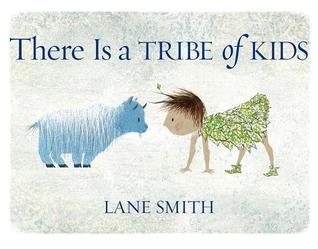 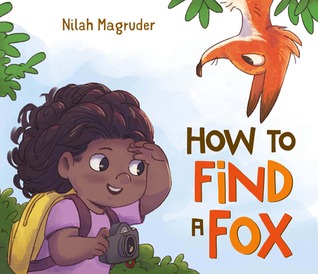 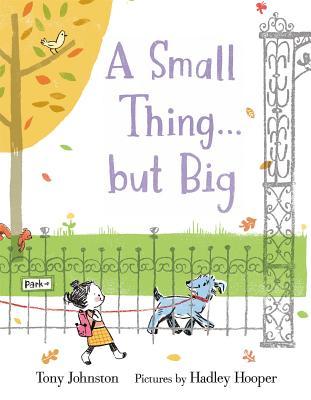 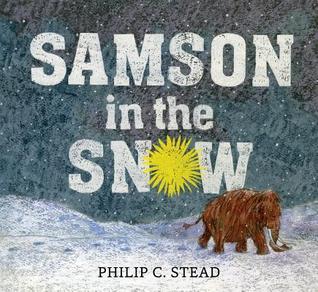 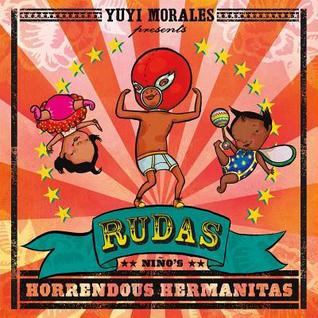 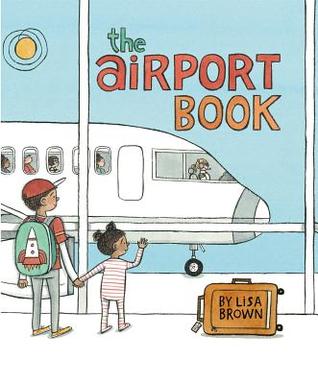 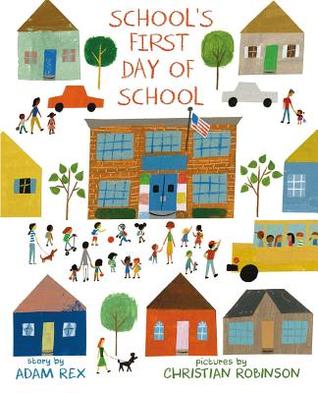 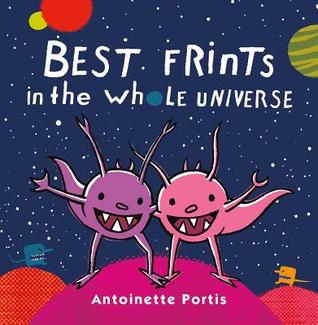 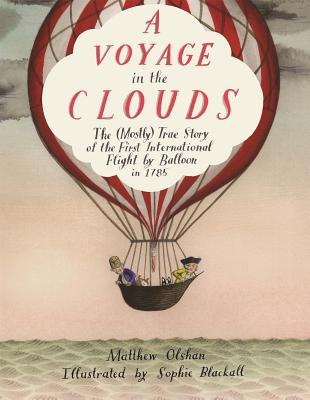 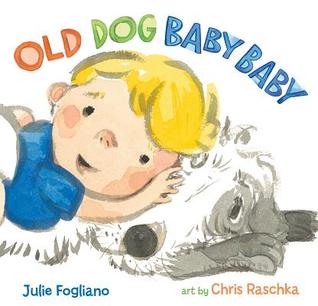 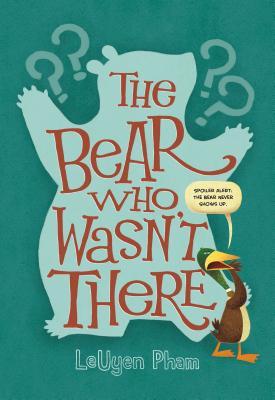 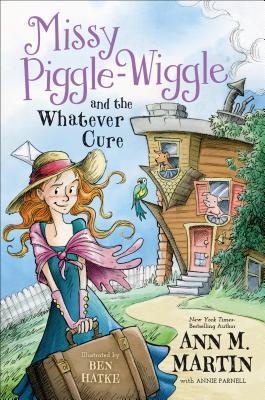 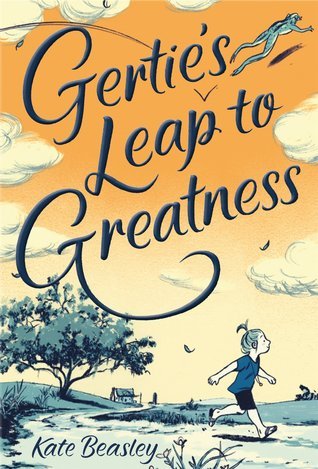 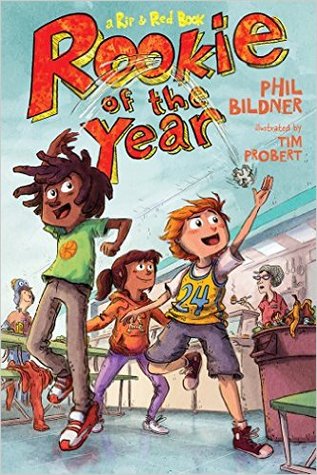 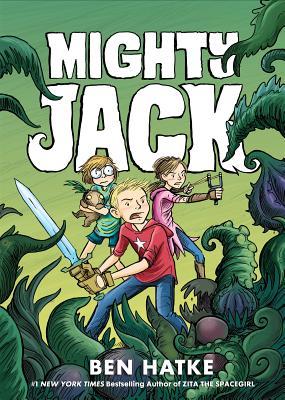 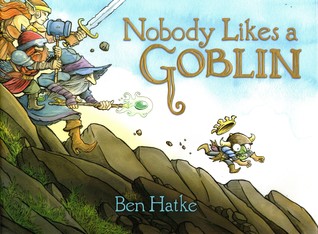 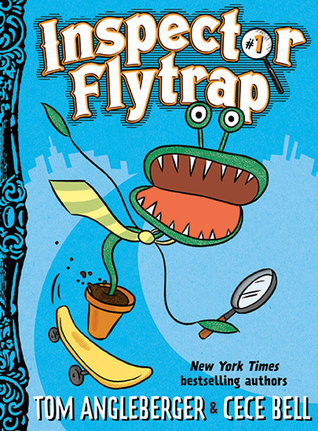 